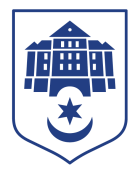 ТЕРНОПІЛЬСЬКА МІСЬКА РАДАПОСТІЙНА КОМІСІЯз питань регулювання земельних відносин та екологіїПротокол засідання комісії №13від 18.08.2021Всього членів комісії: 	(7) Роман Навроцький, Антон Горохівський, Микола Дерецький, Марія Пачковська, Ліна Прокопів, Роман Торожнюк, Денис Фаріончук Присутні члени комісії: 	(5) Роман Навроцький, Антон Горохівський, Роман Торожнюк, Денис Фаріончук, Марія Пачковська Відсутні члени комісії:	(2) Ліна Прокопів, Микола Дерецький.Кворум є. Засідання комісії правочинне.На засідання комісії запрошені:Віктор Кібляр – начальник відділу земельних ресурсів;Юлія Чорна – начальник організаційного відділу ради управління організаційно – виконавчої роботи.Присутні з власної ініціативи:Ружена Волянська – депутат міської ради.Головуючий – голова комісії Роман Навроцький.Слухали:	Про затвердження порядку денного засідання комісії, відповідно до листа від 18.08.2021 №17960-Ю.ВИСТУПИВ:	Віктор Кібляр, який запропонував доповнити порядок денний наступними питаннями: - Про надання дозволу на розроблення проекту землеустрою щодо відведення земельної ділянки за адресою с. Малашівці (в межах населеного пункту) Тернопільського району Тернопільської області, яке належить до Тернопільської міської територіальної громади,гр. Биці О.О.- Про затвердження технічної документації із землеустрою щодо встановлення меж земельної ділянки в натурі (на місцевості) за адресою вул. Шевченка, 52 с.Іванківці (в межах населеного пункту) Тернопільського району Тернопільської області, яке належить до Тернопільської міської територіальної громади, гр. Дзюбановській М.Є.- Про надання дозволу на розроблення проекту землеустрою щодо відведення земельної ділянки за адресою с. Іванківці (в межах населеного пункту) Тернопільського району Тернопільської області, яке належить до Тернопільської міської територіальної громади, гр. Мельничук Л.Я.- Про надання дозволу на розроблення проекту землеустрою щодо відведення земельної ділянки за адресою вул.Об’їзна, 1й гр.Войнарському Й.Б.- Про надання дозволу на укладання договору земельного сервітуту за адресою  вул. Текстильна  ТОВ «ПРОСТІР-БУД»- Про надання дозволу на укладення договору земельного сервітуту за адресою вул.Текстильна гр.Крупці Б.В.- Про надання дозволу на укладання договору земельного сервітуту за адресою вул. Микулинецька гр. Гринчуку М.В.- Про надання дозволу на розроблення проекту землеустрою щодо відведення земельної ділянки за адресою вул. Об’їзна, 20 гр. Суму В.В.- Про затвердження проекту землеустрою щодо відведення земельної ділянки за адресою вул.Мирна,27 гр.Орденас А.Я.- Про надання дозволу на розроблення проекту землеустрою щодо відведення земельної ділянки для обслуговування багатоквартирного житлового будинку за адресою вул. Бенцаля,5 ОСББ «Колос 2012»- Про затвердження проекту землеустрою щодо відведення земельної ділянки за адресою вул. Центральна,с.Чернихів, Тернопільського району Тернопільської області Управлінню сім’ї, молодіжної політики та захисту дітей Тернопільської міської ради- Про затвердження проекту землеустрою щодо відведення земельної ділянки за адресою вул.Чехова гр.Чирці Д.Д.- Про затвердження проектів землеустрою щодо відведення земельних ділянок по зміні цільового призначення за адресою вул. Урожайна,2 гр.Волковій О. С.- Про надання дозволу на розроблення проекту землеустрою щодо відведення земельної ділянки за адресою вул. Дружби, 2 гр. Крамару В. З.- Про затвердження проекту землеустрою щодо відведення земельної ділянки за адресою вул.Чарнецького гр.Ярці О.О.Результати голосування за затвердження порядку денного в цілому: За – 4, проти-0, утримались-0. (Марія Пачковська була відсутня під час голосування). Рішення прийнято. ВИРІШИЛИ:	Затвердити порядок денний комісії.Порядок денний засідання:Слухали:Про затвердження проекту землеустрою щодо відведення земельної ділянки за адресою вул. Шевченка, 67 с. Іванківці (в межах населеного пункту) Тернопільського району Тернопільської області, яке належить до Тернопільської міської територіальної громади, гр. Мамусу В.Т.Доповідав:	Віктор КіблярРезультати голосування за проект рішення: За - 4, проти-0, утримались-0. (Марія Пачковська відсутня під час голосування). Рішення прийнято.Вирішили:	Рішення комісії №1 додається.Слухали:Про затвердження проекту землеустрою щодо відведення земельної ділянки за адресою с. Іванківці Тернопільського району Тернопільської області, яке належить до Тернопільської міської територіальної громади, гр. Мандзій С.Й.Доповідав:	Віктор КіблярРезультати голосування за проект рішення: За - 4, проти-0, утримались-0. (Марія Пачковська відсутня під час голосування). Рішення прийнято.Вирішили:	Рішення комісії №2 додається.Слухали:Про затвердження проекту землеустрою щодо відведення земельної ділянки за адресою с. Іванківці Тернопільського району Тернопільської області, яке належить до Тернопільської міської територіальної громади, гр. Сотнику Я.С.Доповідав:	Віктор КіблярРезультати голосування за проект рішення: За - 4, проти-0, утримались-0. (Марія Пачковська відсутня під час голосування). Рішення прийнято.Вирішили:	Рішення комісії №3 додається.Слухали:Про надання дозволу на розроблення проекту землеустрою щодо відведення земельної ділянки за адресою вул. Галицька гр. Іванечко Н. Р.Доповідав:	Віктор КіблярРезультати голосування за проект рішення: За - 0, проти-0, утримались-4. (Марія Пачковська відсутня під час голосування). Рішення не прийнято.Вирішили:	Рішення комісії №4 додається.Слухали:Про надання дозволу на розроблення проекту землеустрою щодо відведення земельної ділянки за адресою вул. Овочева гр.Демборинському Р. В.Доповідав:	Віктор КіблярРезультати голосування за проект рішення: За - 0, проти-0, утримались-4. (Марія Пачковська відсутня під час голосування). Рішення не прийнято.Вирішили:	Рішення комісії №5 додається.Слухали:Про надання дозволу на розроблення проекту землеустрою щодо відведення земельної ділянки за адресою вул.Калинова гр.Мінаєву С.О.Доповідав:	Віктор КіблярРезультати голосування за проект рішення: За - 0, проти-0, утримались-5. Рішення не прийнято.Вирішили:	Рішення комісії №6 додається.Слухали:Про надання дозволу на складання технічної документації із землеустрою щодо встановлення меж земельної ділянки в натурі (на місцевості) за адресою вул. Текстильна, 1 ТОВ «Тернопільський завод залізобетонних конструкцій»Доповідав:	Віктор КіблярРезультати голосування за проект рішення: За - 5, проти-0, утримались-0. Рішення прийнято.Вирішили:	Рішення комісії №7 додається.Слухали:Про затвердження проекту землеустрою щодо відведення земельної ділянки за адресою вул.Микулинецька гр. Лотецькому Р. Є.Доповідав:	Віктор КіблярРезультати голосування за проект рішення: За - 5, проти-0, утримались-0. Рішення прийнято.Вирішили:	Рішення комісії №8 додається.Слухали:Про затвердження проекту землеустрою щодо відведення земельної ділянки по зміні цільового призначення за адресою вул.С.Стадникової,40 гр.Плішці Н.М.Доповідав:	Віктор КіблярРезультати голосування за проект рішення: За - 0, проти-0, утримались-5. Рішення не прийнято.Вирішили:	Рішення комісії №9 додається.Слухали:Про затвердження проекту землеустрою щодо відведення земельної ділянки за адресою вул.Чумацька,39а гр. Дудар О.А.Доповідав:	Віктор КіблярРезультати голосування за проект рішення: За - 0, проти-0, утримались-5. Рішення не прийнято.Вирішили:	Рішення комісії №10 додається.Слухали:Про затвердження проекту землеустрою щодо відведення земельної ділянки за адресою вул.Хліборобна,11 гр.Зозулі Г.Я., Готман Е.М.Доповідав:	Віктор КіблярРезультати голосування за проект рішення: За - 5, проти-0, утримались-0. Рішення прийнято.Вирішили:	Рішення комісії №11 додається.Слухали:Про затвердження проекту землеустрою щодо відведення земельної ділянки за адресою вул.Новий Світ,17 управлінню обліку та контролю за використанням комунального майна Тернопільської міської радиДоповідав:	Віктор КіблярРезультати голосування за проект рішення: За - 5, проти-0, утримались-0. Рішення прийнято.Вирішили:	Рішення комісії №12 додається.Слухали:Про затвердження проекту землеустрою щодо відведення земельної ділянки за адресою вул.Микулинецька гр.Стойку І.МДоповідав:	Віктор КіблярРезультати голосування за проект рішення: За - 5, проти-0, утримались-0. Рішення прийнято.Вирішили:	Рішення комісії №13 додається.Слухали:Про затвердження технічної документації із землеустрою щодо встановлення меж земельної ділянки в натурі (на місцевості) за адресою вул.Збаразька,25а гр.Мандзію Н.В.Доповідав:	Віктор КіблярРезультати голосування за проект рішення: За - 5, проти-0, утримались-0. Рішення прийнято.Вирішили:	Рішення комісії №14 додається.Слухали:Про надання дозволу на укладання договору земельного сервітуту за адресою вул.Микулинецька,46 ТОВ «КОРПОРАЦІЯ ВАТРА» Доповідав:	Віктор КіблярРезультати голосування за проект рішення: За - 0, проти-0, утримались-5. Рішення не прийнято.Вирішили:	Рішення комісії №15 додається.Слухали:Про затвердження технічної документації із землеустрою щодо встановлення меж земельної ділянки в натурі (на місцевості) за адресою вул.С.Стадникової,68 гр.Войтовичу А.С.Доповідав:	Віктор КіблярРезультати голосування за проект рішення: За - 5, проти-0, утримались-0. Рішення прийнято.Вирішили:	Рішення комісії №16 додається.Слухали:Про затвердження проекту землеустрою щодо відведення земельної ділянки за адресою вул.Микулинецька,115 гр.Скуратко О.М.Доповідав:	Віктор КіблярРезультати голосування за проект рішення: За - 5, проти-0, утримались-0. Рішення прийнято.Вирішили:	Рішення комісії №17 додається.Слухали:Про надання дозволу на розроблення проекту землеустрою щодо відведення земельної ділянки за адресою вул. С. Будного гр. Берегуляку О. Ф.Доповідав:	Віктор КіблярРезультати голосування за проект рішення: За - 0, проти-0, утримались-5. Рішення не прийнято.Вирішили:	Рішення комісії №18 додається.Слухали:Про затвердження технічної документації із землеустрою щодо встановлення меж земельної ділянки в натурі (на місцевості) за адресою вул.Нова,26 гр.Шпилюр Г.С., Сибірі Д.М., Шпилюрі П.С.Доповідав:	Віктор КіблярРезультати голосування за проект рішення: За - 5, проти-0, утримались-0. Рішення прийнято.Вирішили:	Рішення комісії №19 додається.Слухали:Про затвердження проекту землеустрою щодо відведення земельної ділянки за адресою вул. Князя Острозького,32 управлінню обліку та контролю за використанням комунального майна Тернопільської міської радиДоповідав:	Віктор КіблярРезультати голосування за проект рішення: За - 5, проти-0, утримались-0. Рішення прийнято.Вирішили:	Рішення комісії №20 додається.Слухали:Про затвердження проекту землеустрою щодо відведення земельної ділянки за адресою вул.Микулинецька,115/200 гр.Костюченку С.І.Доповідав:	Віктор КіблярРезультати голосування за проект рішення: За - 5, проти-0, утримались-0. Рішення прийнято.Вирішили:	Рішення комісії №21 додається.Слухали:Про затвердження проекту землеустрою щодо відведення земельної ділянки за адресою вул.Микулинецька,115 гр.Гураль М.В. Доповідав:	Віктор КіблярРезультати голосування за проект рішення: За - 5, проти-0, утримались-0. Рішення прийнято.Вирішили:	Рішення комісії №22 додається.Слухали:Про затвердження проекту землеустрою щодо відведення земельної ділянки за адресою вул.Микулинецька гр.Білявському С.В.Доповідав:	Віктор КіблярРезультати голосування за проект рішення: За - 5, проти-0, утримались-0. Рішення прийнято.Вирішили:	Рішення комісії №23 додається.Слухали:Про надання дозволу на розроблення проекту землеустрою щодо відведення земельної ділянки за адресою с. Кобзарівка (в межах населеного пункту)  Тернопільського району Тернопільської області, яке належить до Тернопільської міської територіальної громади, гр. Дубчаку А.Б.Доповідав:	Віктор КіблярРезультати голосування за проект рішення: За - 5, проти-0, утримались-0. Рішення прийнято.Вирішили:	Рішення комісії №24 додається.Слухали:Про надання дозволу на укладання договору земельного сервітуту за адресою вул. Лесі Українки гр. Жаловській Г.М.Доповідав:	Віктор КіблярРезультати голосування за проект рішення: За - 0, проти-0, утримались-5. Рішення не прийнято.Вирішили:	Рішення комісії №25 додається.Слухали:Про затвердження технічної документації із землеустрою щодо встановлення (відновлення)  меж земельної ділянки в натурі (на місцевості) за адресою вул. Яреми, 16 ОСББ «ЯРЕМИ 16»Доповідав:	Віктор КіблярРезультати голосування за проект рішення: За - 5, проти-0, утримались-0. Рішення прийнято.Вирішили:	Рішення комісії №26 додається.Слухали:Про надання дозволу на розроблення проекту землеустрою щодо відведення земельної ділянки за адресою вул. Лучаківського, 4 ОСББ «Лучаківського 4»Доповідав:	Віктор КіблярРезультати голосування за проект рішення: За - 0, проти-0, утримались-5. Рішення не прийнято. Вирішили:	Рішення комісії №27 додається.Слухали:Про надання дозволу на розроблення проекту землеустрою щодо відведення земельної ділянки за адресою вул. М. Кривоноса, 5 ОСББ «Серпневі Мальви»Доповідав:	Віктор КіблярРезультати голосування за проект рішення: За - 5, проти-0, утримались-0. Рішення прийнято.Вирішили:	Рішення комісії №28 додається.Слухали:Про затвердження проекту землеустрою щодо відведення земельної ділянки за адресою  пров. Микулинецький, 2 ОСББ «ВАШАР»Доповідав:	Віктор КіблярРезультати голосування за проект рішення: За - 5, проти-0, утримались-0. Рішення прийнято.Вирішили:	Рішення комісії №29 додається.Слухали:Про затвердження проекту землеустрою щодо відведення земельної ділянки за адресою вул. Бродівська, 11 ОСББ «Бродівська, 11»Доповідав:	Віктор КіблярРезультати голосування за проект рішення: За - 5, проти-0, утримались-0. Рішення прийнято.Вирішили:	Рішення комісії №30 додається.Слухали:Про надання дозволу на укладання договору земельного сервітуту за адресою вул. Микулинецька,46 ТОВ «ТЕРПЛАСТ ГРУП»Доповідав:	Віктор КіблярРезультати голосування за проект рішення: За - 5, проти-0, утримались-0. Рішення прийнято.Вирішили:	Рішення комісії №31 додається.Слухали:Про затвердження проекту землеустрою щодо відведення земельної ділянки по зміні її цільового призначення за адресою проспект Степана Бандери,24 гр.Яремі Т.Я.А.Доповідав:	Віктор КіблярРезультати голосування за проект рішення: За - 0, проти-0, утримались-5. Рішення не прийнято.Вирішили:	Рішення комісії №32 додається.Слухали:Про надання дозволу на розроблення проекту землеустрою щодо відведення земельної ділянки за адресою вул. А. Манастирського, 8 гр.Стефановичу М. М.Доповідав:	Віктор КіблярРезультати голосування за проект рішення: За - 5, проти-0, утримались-0. Рішення прийнято.Вирішили:	Рішення комісії №33 додається.Слухали:Про надання земельних ділянок для обслуговування багатоквартирних  житлових будинків за адресою вул. Репина,34,36,38 ОСББ «Рєпіна 34», ОК «Молодіжний Тернопіль»Доповідав:	Віктор КіблярРезультати голосування за проект рішення: За - 5, проти-0, утримались-0. Рішення прийнято.Вирішили:	Рішення комісії №34 додається.Слухали:Про надання дозволу на розроблення проекту землеустрою щодо відведення земельної ділянки за адресою вул. Д.Лук’яновича,8 Кручку В.В.Доповідав:	Віктор КіблярРезультати голосування за проект рішення: За - 0, проти-0, утримались-5. Рішення не прийнято.Вирішили:	Рішення комісії №35 додається.Слухали:Про надання дозволу на розроблення проекту землеустрою щодо відведення земельної ділянки за адресою вул. Д.Лук’яновича,8 Кручку В.В.Доповідав:	Віктор КіблярРезультати голосування за проект рішення: За - 0, проти-0, утримались-5. Рішення не прийнято.Вирішили:	Рішення комісії №36 додається.Слухали:Про надання дозволу на поділ земельної ділянки, наданої в користування ОК «Гаражний кооператив «Вулиця Бригадна» за адресою вул. БригаднаДоповідав:	Віктор КіблярРезультати голосування за проект рішення: За - 5, проти-0, утримались-0. Рішення прийнято.Вирішили:	Рішення комісії №37 додається.Слухали:Про передачу безоплатно у власність земельної ділянки за адресою вул.Полковника Д.Нечая,19 гр.Козловському І.М.Доповідав:	Віктор КіблярРезультати голосування за проект рішення: За - 5, проти-0, утримались-0. Рішення прийнято.Вирішили:	Рішення комісії №38 додається.Слухали:Про поновлення договору оренди землі за адресою вул. Київська ПП «Буртник»Доповідав:	Віктор КіблярРезультати голосування за проект рішення: За - 5, проти-0, утримались-0. Рішення прийнято.Вирішили: Взяти до відома звернення Рішення комісії №39 додається.Слухали:Про поновлення договору оренди землі за адресою вул. Золотогірська ПМП «Каменяр»Доповідав:	Віктор КіблярРезультати голосування за проект рішення: За - 0, проти-0, утримались-5. Рішення не прийнято.Вирішили:	Рішення комісії №40 додається.Слухали:Про поновлення договору оренди землі за адресою вул. Лесі Українки ФО-П Євчуку В.ДДоповідав:	Віктор КіблярРезультати голосування за проект рішення: За - 0, проти-0, утримались-5. Рішення не прийнято.Вирішили:	Рішення комісії №41 додається.Слухали:Про затвердження технічної документації із землеустрою щодо встановлення меж земельної ділянки в натурі (на місцевості) за адресою вул.Тернопільська,27 гр.Опацькій В.В.Доповідав:	Віктор КіблярРезультати голосування за проект рішення: За - 5, проти-0, утримались-0. Рішення прийнято.Вирішили:	Рішення комісії №42 додається.Слухали:Про надання дозволу на розроблення технічної документації із землеустрою щодо встановлення меж земельної ділянки в натурі (на місцевості) за адресою с. Іванківці Тернопільського району Тернопільської області, яке належить до Тернопільської міської територіальної громади, гр.Киреї О.МДоповідав:	Віктор КіблярРезультати голосування за проект рішення: За - 5, проти-0, утримались-0. Рішення прийнято.Вирішили:	Рішення комісії №43 додається.Слухали:Про затвердження проекту землеустрою щодо відведення земельної ділянки за
адресою вул.Тернопільська,35 гр.Цимбалістій М.О.Доповідав:	Віктор КіблярРезультати голосування за проект рішення: За - 5, проти-0, утримались-0. Рішення прийнято.Вирішили:	Рішення комісії №44 додається.Слухали: Про надання дозволу на розроблення технічної документації із землеустрою щодо встановлення меж земельної ділянки в натурі (на місцевості) за адресою вул. Протасевича,3 ТОВ «ТЕКІЛА ГОЛД»Доповідав:	Віктор КіблярРезультати голосування за проект рішення: За - 0, проти-0, утримались-5. Рішення не прийнято.Вирішили:	Рішення комісії №45 додається.Слухали:Про надання дозволу на розроблення проекту землеустрою щодо відведення земельної ділянки за адресою с. Вертелка (в межах населеного пункту) Тернопільського району Тернопільської області, яке належить до Тернопільської міської територіальної громади, гр. Грицик Л.М.Доповідав:	Віктор КіблярРезультати голосування за проект рішення: За - 5, проти-0, утримались-0. Рішення прийнято.Вирішили:	Рішення комісії №46 додається.Слухали:Про затвердження технічної документації із землеустрою щодо встановлення меж земельної ділянки в натурі (на місцевості) за адресою с.Іванківці (в межах населеного пункту) Тернопільського району Тернопільської області, яке належить до Тернопільської міської територіальної громади, гр. Дзюбановській М.Є.Доповідав:	Віктор КіблярРезультати голосування за проект рішення: За - 5, проти-0, утримались-0. Рішення прийнято.Вирішили:	Рішення комісії №47 додається.Слухали:Про затвердження проекту землеустрою щодо відведення земельної ділянки за адресою вул.С.Голубовича,8а/3 гр.Коваль Г.М.Доповідав:	Віктор КіблярРезультати голосування за проект рішення: За - 5, проти-0, утримались-0. Рішення прийнято.Вирішили:	Рішення комісії №48 додається.Слухали:Про надання дозволу на розроблення проекту землеустрою щодо відведення земельної ділянки за адресою с. Іванківці (в межах населеного пункту) Тернопільського району Тернопільської області, яке належить до Тернопільської міської територіальної громади,гр. Бутрину А.С.Доповідав:	Віктор КіблярРезультати голосування за проект рішення: За - 5, проти-0, утримались-0. Рішення прийнято.Вирішили:	Рішення комісії №49 додається.Слухали:Про затвердження проекту землеустрою щодо відведення земельної ділянки за адресою вул.Д.Лук’яновича,8 ТОВ «ТЕРЕН ІНВЕСТ»Доповідав:	Віктор КіблярРезультати голосування за проект рішення: За - 0, проти-0, утримались-5. Рішення не прийнято.Вирішили:	Рішення комісії №50 додається.Слухали:Про затвердження рішення виконавчого комітету від 30.06.2021 №549Доповідав:	Віктор КіблярРезультати голосування за проект рішення: За - 5, проти-0, утримались-0. Рішення прийнято.Вирішили:	Рішення комісії №51 додається.Слухали:Про затвердження проекту землеустрою щодо відведення земельної ділянки за адресою вул.Микулинецька,115/176 гр.Шевчуку О.А.Доповідав:	Віктор КіблярРезультати голосування за проект рішення: За - 5, проти-0, утримались-0. Рішення прийнято.Вирішили:	Рішення комісії №52 додається.Слухали:Про надання дозволу на розроблення технічної документації із землеустрою щодо встановлення меж земельної ділянки в натурі (на місцевості) за адресою вул. Шевченка, 21 с. Іванківці (в межах населеного пункту) Тернопільського району Тернопільської області, яке належить до Тернопільської міської територіальної громади, гр.Киреї О.М.Доповідав:	Віктор КіблярРезультати голосування за проект рішення: За - 5, проти-0, утримались-0. Рішення прийнято.Вирішили:	Рішення комісії №53 додається.Слухали:Про надання дозволу на розроблення технічної документації із землеустрою щодо встановлення меж земельної ділянки в натурі (на місцевості) за адресою с. Іванківці Тернопільського району Тернопільської області, яке належить до Тернопільської міської територіальної громади, гр.Киреї М.І.Доповідав:	Віктор КіблярРезультати голосування за проект рішення: За - 5, проти-0, утримались-0. Рішення прийнято.Вирішили:	Рішення комісії №54 додається.Слухали:Про надання дозволу на розроблення технічної документації із землеустрою щодо встановлення меж земельної ділянки в натурі (на місцевості) за адресою с. Кобзарівка Тернопільського району Тернопільської області, яке належить до Тернопільської міської територіальної громади, гр.Жонці Т.М.Доповідав:	Віктор КіблярРезультати голосування за проект рішення: За - 5, проти-0, утримались-0. Рішення прийнято.Вирішили:	Рішення комісії №55 додається.Слухали:Про надання дозволу на розроблення технічної документації із землеустрою щодо встановлення меж земельних ділянок в натурі (на місцевості) за адресою с. Іванківці Тернопільського району Тернопільської області, яке належить до Тернопільської міської територіальної громади, гр.Каліновській Я.О.Доповідав:	Віктор КіблярРезультати голосування за проект рішення: За - 5, проти-0, утримались-0. Рішення прийнято.Вирішили:	Рішення комісії №56 додається.Слухали:Про надання дозволу на розроблення технічної документації із землеустрою щодо встановлення меж земельної ділянки в натурі (на місцевості) за адресою вул. Шевченка, 42 с. Іванківці (в межах населеного пункту) Тернопільського району Тернопільської області, яке належить до Тернопільської міської територіальної громади, гр.Каліновській Я.О.Доповідав:	Віктор КіблярРезультати голосування за проект рішення: За - 5, проти-0, утримались-0. Рішення прийнято.Вирішили:	Рішення комісії №57 додається.Слухали: Про затвердження проекту землеустрою щодо відведення земельної ділянки за адресою с. Іванківці Тернопільського району Тернопільської області, яке належить до Тернопільської міської територіальної громади, гр.Лучанку Б.В.Доповідав:	Віктор КіблярРезультати голосування за проект рішення: За - 5, проти-0, утримались-0. Рішення прийнято.Вирішили:	Рішення комісії №58 додається.Слухали:Про затвердження технічної документації із землеустрою щодо встановлення меж земельної ділянки в натурі (на місцевості) за адресою вул. Шевченка, 8 с.Іванківці (в межах населеного пункту) Тернопільського району Тернопільської області, яке належить до Тернопільської міської територіальної громади, гр. Крамару Я.Б.Доповідав:	Віктор КіблярРезультати голосування за проект рішення: За - 5, проти-0, утримались-0. Рішення прийнято.Вирішили:	Рішення комісії №59 додається.Слухали:Про надання дозволу на розроблення технічної документації із землеустрою щодо встановлення меж земельної ділянки в натурі (на місцевості) за адресою  с. Курівці (в межах населеного пункту) Тернопільського (Зборівського) району Тернопільської області, яке належить до Тернопільської міської територіальної громади, гр.Алексевич Л.В.Доповідав:	Віктор КіблярРезультати голосування за проект рішення: За - 5, проти-0, утримались-0. Рішення прийнято.Вирішили:	Рішення комісії №60 додається.Слухали: Про надання дозволу на розроблення технічної  документації із землеустрою щодо встановлення  меж земельної ділянки в натурі (на місцевості) за адресою вул. Загороди, 15 с. Курівці (в межах  населеного пункту) Тернопільського (Зборівського) району Тернопільської області, яке належить до Тернопільської міської територіальної громади,  гр.Алексевич Л.В.Доповідав:	Віктор КіблярРезультати голосування за проект рішення: За - 5, проти-0, утримались-0. Рішення прийнято.Вирішили:	Рішення комісії №61 додається.Слухали: Про затвердження технічної документації із  землеустрою щодо встановлення меж земельної  ділянки в натурі (на місцевості) за адресою  вул. Горанська, 15Б с. Чернихів (в межах  населеного пункту)  Тернопільського (Зборівського) району Тернопільської області, яке належить до  Тернопільської міської територіальної громади,  гр.Кривокульській З.М.Доповідав:	Віктор КіблярРезультати голосування за проект рішення: За - 5, проти-0, утримались-0. Рішення прийнято.Вирішили:	Рішення комісії №62 додається.Слухали:Про затвердження технічної документації із землеустрою щодо встановлення меж земельних ділянок в натурі (на місцевості) за адресою с. Чернихів Тернопільського (Зборівського) району Тернопільської області, яке належить до Тернопільської міської територіальної громади, гр. Кривокульській З.М.Доповідав:	Віктор КіблярРезультати голосування за проект рішення: За - 5, проти-0, утримались-0. Рішення прийнято.Вирішили:	Рішення комісії №63 додається.Слухали:Про надання дозволу на розроблення технічної документації із землеустрою щодо встановлення меж земельних ділянок в натурі (на місцевості) за адресою с. Малашівці Тернопільського району Тернопільської області, яке належить до Тернопільської міської територіальної громади, гр. Биці Н.В.Доповідав:	Віктор КіблярРезультати голосування за проект рішення: За - 5, проти-0, утримались-0. Рішення прийнято.Вирішили:	Рішення комісії №64 додається.Слухали:Про затвердження технічної документації із землеустрою щодо встановлення меж земельної ділянки в натурі (на місцевості) за адресою вул. Шевченка, 60 с.Іванківці (в межах населеного пункту) Тернопільського району Тернопільської області, яке належить до Тернопільської міської територіальної громади, гр. Гвоздик О.І.Доповідав:	Віктор КіблярРезультати голосування за проект рішення: За - 5, проти-0, утримались-0. Рішення прийнято.Вирішили:	Рішення комісії №65 додається.Слухали:Про затвердження технічної документації із землеустрою щодо встановлення меж земельних ділянок в натурі (на місцевості) за адресою с.Іванківці (в межах населеного пункту) Тернопільського району Тернопільської області, яке належить до Тернопільської міської територіальної громади, гр. Гвоздик О.І.Доповідав:	Віктор КіблярРезультати голосування за проект рішення: За - 5, проти-0, утримались-0. Рішення прийнято.Вирішили:	Рішення комісії №66 додається.Слухали:Про надання дозволу на розроблення технічної документації із землеустрою щодо встановлення (відновлення) меж земельної ділянки в натурі (на місцевості) для обслуговування багатоквартирного житлового будинку з вбудованими автостоянками за адресою вул. Б.Лепкого,16 ОСББ «Люкс»Доповідав:	Віктор КіблярРезультати голосування за проект рішення: За - 5, проти-0, утримались-0. Рішення прийнято.Вирішили:	Рішення комісії №67 додається.Слухали:Про затвердження проекту землеустрою щодо відведення земельної ділянки по зміні її цільового призначення за адресою вул. Чалдаєва гр. Лисак В.Б.Доповідав:	Віктор КіблярРезультати голосування за проект рішення: За - 0, проти-0, утримались-5. Рішення не прийнято.Вирішили:	Рішення комісії №68 додається.Слухали:Про надання дозволу на проведення експертної грошової оцінки земельної ділянки , наданої для обслуговування нежитлового приміщення будівлі під літ. «А» за адресою бульвар Т.Шевченка, 1 приміщення 19 гр.Білінській Т.М.Доповідав:	Віктор КіблярРезультати голосування за проект рішення: За - 5, проти-0, утримались-0. Рішення прийнято.Вирішили:	Рішення комісії №69 додається.Слухали:Про надання дозволу на складання проекту землеустрою щодо відведення земельної ділянки за адресою вул. Дівоча, 14 гр.Ольховській Т.П.Доповідав:	Віктор КіблярРезультати голосування за проект рішення: За - 5, проти-0, утримались-0. Рішення прийнято.Вирішили:	Рішення комісії №70 додається.Слухали:Про надання дозволу на розроблення проекту землеустрою щодо відведення земельної ділянки за адресою с. Малашівці (в межах населеного пункту) Тернопільського району Тернопільської області, яке належить до Тернопільської міської територіальної громади,гр. Биці О.О.Доповідав:	Віктор КіблярРезультати голосування за проект рішення: За - 5, проти-0, утримались-0. Рішення прийнято.Вирішили:	Рішення комісії №71 додається.Слухали:Про затвердження технічної документації із землеустрою щодо встановлення меж земельноїділянки в натурі (на місцевості) за адресою вул. Шевченка, 52 с.Іванківці (в межах населеного пункту) Тернопільського району Тернопільської області, яке належить до Тернопільської міської територіальної громади,гр. Дзюбановській М.Є.Доповідав:	Віктор КіблярРезультати голосування за проект рішення: За - 5, проти-0, утримались-0. Рішення прийнято.Вирішили:	Рішення комісії №72 додається.Слухали:Про надання дозволу на розроблення проекту землеустрою щодо відведення земельної ділянки за адресою с. Іванківці (в межах населеного пункту) Тернопільського району Тернопільської області, яке належить до Тернопільської міської територіальної громади, гр. Мельничук Л.Я.Доповідав:	Віктор КіблярРезультати голосування за проект рішення: За - 5, проти-0, утримались-0. Рішення прийнято.Вирішили:	Рішення комісії №73 додається.Слухали:Про надання дозволу на розроблення проекту землеустрою щодо відведення земельної ділянки за адресою вул.Об’їзна, 1й гр.Войнарському Й.Б.Доповідав:	Віктор КіблярРезультати голосування за проект рішення: За - 0, проти-0, утримались-5. Рішення не прийнято.Вирішили:	Рішення комісії №74 додається.Слухали:Про надання дозволу на укладання договору земельного сервітуту за адресою  вул. Текстильна  ТОВ «ПРОСТІР-БУД»Доповідав:	Віктор КіблярРезультати голосування за проект рішення: За - 0, проти-0, утримались-5. Рішення не прийнято.Вирішили:	Рішення комісії №75 додається.Слухали:Про надання дозволу на укладення договору земельного сервітуту за адресою вул.Текстильна гр.Крупці Б.В.Доповідав:	Віктор КіблярРезультати голосування за проект рішення: За - 5, проти-0, утримались-0. Рішення прийнято.Вирішили:	Рішення комісії №76 додається.Слухали:Про надання дозволу на укладання договору земельного сервітуту за адресою вул. Микулинецька гр. Гринчуку М.В.Доповідав:	Віктор КіблярРезультати голосування за проект рішення: За - 5, проти-0, утримались-0. Рішення прийнято.Вирішили:	Рішення комісії №77 додається.Слухали:Про надання дозволу на розроблення проекту землеустрою щодо відведення земельної ділянки за адресою вул. Об’їзна, 20 гр. Суму В.В.Доповідав:	Віктор КіблярРезультати голосування за проект рішення: За - 5, проти-0, утримались-0. Рішення прийнято.Вирішили:	Рішення комісії №78 додається.Слухали:Про затвердження проекту землеустрою щодо відведення земельної ділянки за адресою вул.Мирна,27 гр.Орденас А.Я.Доповідав:	Віктор КіблярРезультати голосування за проект рішення: За - 0, проти-0, утримались-5. Рішення не прийнято.Вирішили:	Рішення комісії №79 додається.Слухали:Про надання дозволу на розроблення проекту землеустрою щодо відведення земельної ділянки для обслуговування багатоквартирного житлового будинку за адресою вул. Бенцаля,5 ОСББ «Колос 2012»Доповідав:	Віктор КіблярРезультати голосування за проект рішення: За - 5, проти-0, утримались-0. Рішення прийнято.Вирішили:	Рішення комісії №80 додається.Слухали:Про затвердження проекту землеустрою щодо відведення земельної ділянки за адресою вул. Центральна,с.Чернихів, Тернопільського району Тернопільської області Управлінню сім’ї, молодіжної політики та захисту дітей Тернопільської міської ради.Доповідав:	Віктор КіблярРезультати голосування за проект рішення: За - 5, проти-0, утримались-0. Рішення прийнято.Вирішили:	Рішення комісії №81 додається.Слухали:Про затвердження проекту землеустрою щодо відведення земельної ділянки за адресою вул.Чехова гр.Чирці Д.Д.Доповідав:	Віктор КіблярРезультати голосування за проект рішення: За - 5, проти-0, утримались-0. Рішення прийнято.Вирішили:	Рішення комісії №82 додається.Слухали:Про затвердження проектів землеустрою щодо відведення земельних ділянок по зміні цільового призначення за адресою вул. Урожайна,2 гр.Волковій О. С.Доповідав:	Віктор КіблярРезультати голосування за проект рішення: За - 0, проти-0, утримались-5. Рішення не прийнято.Вирішили:	Рішення комісії №83 додається.Слухали:Про надання дозволу на розроблення проекту землеустрою щодо відведення земельної ділянки за адресою вул. Дружби, 2 гр. Крамару В. З.Доповідав:	Віктор КіблярРезультати голосування за проект рішення: За - 0, проти-0, утримались-5. Рішення не прийнято.Вирішили:	Рішення комісії №84 додається.Слухали:Про затвердження проекту землеустрою щодо відведення земельної ділянки за адресою вул.Чарнецького гр.Ярці О.О.Доповідав:	Віктор КіблярРезультати голосування за проект рішення: За - 5, проти-0, утримались-0. Рішення прийнято.Вирішили:	Рішення комісії №85 додається.	Голова комісії					Роман НАВРОЦЬКИЙСекретар комісії					Роман ТОРОЖНЮКПро затвердження проекту землеустрою щодо відведення земельної ділянки за адресою вул. Шевченка, 67 с. Іванківці (в межах населеного пункту) Тернопільського району Тернопільської області, яке належить до Тернопільської міської територіальної громади, гр. Мамусу В.Т.Про затвердження проекту землеустрою щодо відведення земельної ділянки за адресою с. Іванківці Тернопільського району Тернопільської області, яке належить до Тернопільської міської територіальної громади, гр. Мандзій С.Й.Про затвердження проекту землеустрою щодо відведення земельної ділянки за адресою с. Іванківці Тернопільського району Тернопільської області, яке належить до Тернопільської міської територіальної громади, гр. Сотнику Я.С.Про надання дозволу на розроблення проекту землеустрою щодо відведення земельної ділянки за адресою вул. Галицька гр. Іванечко Н. Р.Про надання дозволу на розроблення проекту землеустрою щодо відведення земельної ділянки за адресою вул. Овочева гр.Демборинському Р. В.Про надання дозволу на розроблення проекту землеустрою щодо відведення земельної ділянки за адресою вул.Калинова гр.Мінаєву С.О.Про надання дозволу на складання технічної документації із землеустрою щодо встановлення меж земельної ділянки в натурі (на місцевості) за адресою вул. Текстильна, 1 ТОВ «Тернопільський завод залізобетонних конструкцій»Про затвердження проекту землеустрою щодо відведення земельної ділянки за адресою вул.Микулинецька гр. Лотецькому Р. Є.Про затвердження проекту землеустрою щодо відведення земельної ділянки по зміні цільового призначення за адресою вул.С.Стадникової,40 гр.Плішці Н.М.Про затвердження проекту землеустрою щодо відведення земельної ділянки за адресою вул.Чумацька,39а гр. Дудар О.А.Про затвердження проекту землеустрою щодо відведення земельної ділянки за адресою вул.Хліборобна,11 гр.Зозулі Г.Я., Готман Е.М.Про затвердження проекту землеустрою щодо відведення земельної ділянки за адресою вул.Новий Світ,17 управлінню обліку та контролю за використанням комунального майна Тернопільської міської радиПро затвердження проекту землеустрою щодо відведення земельної ділянки за адресою вул.Микулинецька гр.Стойку І.МПро затвердження технічної документації із землеустрою щодо встановлення меж земельної ділянки в натурі (на місцевості) за адресою вул.Збаразька,25а гр.Мандзію Н.В.Про надання дозволу на укладання договору земельного сервітуту за адресою вул.Микулинецька,46 ТОВ «КОРПОРАЦІЯ ВАТРА» Про затвердження технічної документації із землеустрою щодо встановлення меж земельної ділянки в натурі (на місцевості) за адресою вул.С.Стадникової,68 гр.Войтовичу А.С.Про затвердження проекту землеустрою щодо відведення земельної ділянки за адресою вул.Микулинецька,115 гр.Скуратко О.М.Про надання дозволу на розроблення проекту землеустрою щодо відведення земельної ділянки за адресою вул. С. Будного гр. Берегуляку О. Ф.Про затвердження технічної документації із землеустрою щодо встановлення меж земельної ділянки в натурі (на місцевості) за адресою вул.Нова,26 гр.Шпилюр Г.С., Сибірі Д.М., Шпилюрі П.С.Про затвердження проекту землеустрою щодо відведення земельної ділянки за адресою вул. Князя Острозького,32 управлінню обліку та контролю за використанням комунального майна Тернопільської міської радиПро затвердження проекту землеустрою щодо відведення земельної ділянки за адресою вул.Микулинецька,115/200 гр.Костюченку С.І.Про затвердження проекту землеустрою щодо відведення земельної ділянки за адресою вул.Микулинецька,115 гр.Гураль М.В. Про затвердження проекту землеустрою щодо відведення земельної ділянки за адресою вул.Микулинецька гр.Білявському С.В.Про надання дозволу на розроблення проекту землеустрою щодо відведення земельної ділянки за адресою с. Кобзарівка (в межах населеного пункту)  Тернопільського району Тернопільської області, яке належить до Тернопільської міської територіальної громади, гр. Дубчаку А.Б.Про надання дозволу на укладання договору земельного сервітуту за адресою вул. Лесі Українки гр. Жаловській Г.М.Про затвердження технічної документації із землеустрою щодо встановлення (відновлення)  меж земельної ділянки в натурі (на місцевості) за адресою вул. Яреми, 16 ОСББ «ЯРЕМИ 16»Про надання дозволу на розроблення проекту землеустрою щодо відведення земельної ділянки за адресою вул. Лучаківського, 4 ОСББ «Лучаківського 4»Про надання дозволу на розроблення проекту землеустрою щодо відведення земельної ділянки за адресою вул. М. Кривоноса, 5 ОСББ «Серпневі Мальви»Про затвердження проекту землеустрою щодо відведення земельної ділянки за адресою  пров. Микулинецький, 2 ОСББ «ВАШАР»Про затвердження проекту землеустрою щодо відведення земельної ділянки за адресою вул. Бродівська, 11 ОСББ «Бродівська, 11»Про надання дозволу на укладання договору земельного сервітуту за адресою вул. Микулинецька,46 ТОВ «ТЕРПЛАСТ ГРУП»Про затвердження проекту землеустрою щодо відведення земельної ділянки по зміні її цільового призначення за адресою проспект Степана Бандери,24 гр.Яремі Т.Я.А.Про надання дозволу на розроблення проекту землеустрою щодо відведення земельної ділянки за адресою вул. А. Манастирського, 8 гр.Стефановичу М. М.Про надання земельних ділянок для обслуговування багатоквартирних  житлових будинків за адресою вул. Репина,34,36,38 ОСББ «Рєпіна 34», ОК «Молодіжний Тернопіль»Про надання дозволу на розроблення проекту землеустрою щодо відведення земельної ділянки за адресою вул. Д.Лук’яновича,8 Кручку В.В.Про надання дозволу на розроблення проекту землеустрою щодо відведення земельної ділянки за адресою вул. Д.Лук’яновича,8 Кручку В.В.Про надання дозволу на поділ земельної ділянки, наданої в користування ОК «Гаражний кооператив «Вулиця Бригадна» за адресою вул. БригаднаПро передачу безоплатно у власність земельної ділянки за адресою вул.Полковника Д.Нечая,19 гр.Козловському І.М.Про поновлення договору оренди землі за адресою вул. Київська ПП «Буртник»Про поновлення договору оренди землі за адресою вул. Золотогірська ПМП «Каменяр»Про поновлення договору оренди землі за адресою вул. Лесі Українки ФО-П Євчуку В.ДПро затвердження технічної документації із землеустрою щодо встановлення меж земельної ділянки в натурі (на місцевості) за адресою вул.Тернопільська,27 гр.Опацькій В.В.Про надання дозволу на розроблення технічної документації із землеустрою щодо встановлення меж земельної ділянки в натурі (на місцевості) за адресою с. Іванківці Тернопільського району Тернопільської області, яке належить до Тернопільської міської територіальної громади, гр.Киреї О.МПро затвердження проекту землеустрою щодо відведення земельної ділянки за
адресою вул.Тернопільська,35 гр.Цимбалістій М.О.Про надання дозволу на розроблення технічної документації із землеустрою щодо встановлення меж земельної ділянки в натурі (на місцевості) за адресою вул. Протасевича,3 ТОВ «ТЕКІЛА ГОЛД»Про надання дозволу на розроблення проекту землеустрою щодо відведення земельної ділянки за адресою с. Вертелка (в межах населеного пункту) Тернопільського району Тернопільської області, яке належить до Тернопільської міської територіальної громади, гр. Грицик Л.М.Про затвердження технічної документації із землеустрою щодо встановлення меж земельної ділянки в натурі (на місцевості) за адресою с.Іванківці (в межах населеного пункту) Тернопільського району Тернопільської області, яке належить до Тернопільської міської територіальної громади, гр. Дзюбановській М.Є.Про затвердження проекту землеустрою щодо відведення земельної ділянки за адресою вул.С.Голубовича,8а/3 гр.Коваль Г.М.Про надання дозволу на розроблення проекту землеустрою щодо відведення земельної ділянки за адресою с. Іванківці (в межах населеного пункту) Тернопільського району Тернопільської області, яке належить до Тернопільської міської територіальної громади,гр. Бутрину А.С.Про затвердження проекту землеустрою щодо відведення земельної ділянки за адресою вул.Д.Лук’яновича,8 ТОВ «ТЕРЕН ІНВЕСТ»Про затвердження рішення виконавчого комітету від 30.06.2021 №549Про затвердження проекту землеустрою щодо відведення земельної ділянки за адресою вул.Микулинецька,115/176 гр.Шевчуку О.А.Про надання дозволу на розроблення технічної документації із землеустрою щодо встановлення меж земельної ділянки в натурі (на місцевості) за адресою вул. Шевченка, 21 с. Іванківці (в межах населеного пункту) Тернопільського району Тернопільської області, яке належить до Тернопільської міської територіальної громади, гр.Киреї О.М.Про надання дозволу на розроблення технічної документації із землеустрою щодо встановлення меж земельної ділянки в натурі (на місцевості) за адресою с. Іванківці Тернопільського району Тернопільської області, яке належить до Тернопільської міської територіальної громади, гр.Киреї М.І.Про надання дозволу на розроблення технічної документації із землеустрою щодо встановлення меж земельної ділянки в натурі (на місцевості) за адресою с. Кобзарівка Тернопільського району Тернопільської області, яке належить до Тернопільської міської територіальної громади, гр.Жонці Т.М.Про надання дозволу на розроблення технічної документації із землеустрою щодо встановлення меж земельних ділянок в натурі (на місцевості) за адресою с. Іванківці Тернопільського району Тернопільської області, яке належить до Тернопільської міської територіальної громади, гр.Каліновській Я.О.Про надання дозволу на розроблення технічної документації із землеустрою щодо встановлення меж земельної ділянки в натурі (на місцевості) за адресою вул. Шевченка, 42 с. Іванківці (в межах населеного пункту) Тернопільського району Тернопільської області, яке належить до Тернопільської міської територіальної громади, гр.Каліновській Я.О.Про затвердження проекту землеустрою щодо відведення земельної ділянки за адресою с. Іванківці Тернопільського району Тернопільської області, яке належить до Тернопільської міської територіальної громади, гр.Лучанку Б.В.Про затвердження технічної документації із землеустрою щодо встановлення меж земельної ділянки в натурі (на місцевості) за адресою вул. Шевченка, 8 с.Іванківці (в межах населеного пункту) Тернопільського району Тернопільської області, яке належить до Тернопільської міської територіальної громади, гр. Крамару Я.Б.Про надання дозволу на розроблення технічної документації із землеустрою щодо встановлення меж земельної ділянки в натурі (на місцевості) за адресою  с. Курівці (в межах населеного пункту) Тернопільського (Зборівського) району Тернопільської області, яке належить до Тернопільської міської територіальної громади, гр.Алексевич Л.В. Про надання дозволу на розроблення технічної  документації із землеустрою щодо встановлення  меж земельної ділянки в натурі (на місцевості) за адресою вул. Загороди, 15 с. Курівці (в межах  населеного пункту) Тернопільського (Зборівського) району Тернопільської області, яке належить до Тернопільської міської територіальної громади,  гр.Алексевич Л.В. Про затвердження технічної документації із  землеустрою щодо встановлення меж земельної  ділянки в натурі (на місцевості) за адресою  вул. Горанська, 15Б с. Чернихів (в межах  населеного пункту)  Тернопільського (Зборівського) району Тернопільської області, яке належить до  Тернопільської міської територіальної громади,  гр.Кривокульській З.М.Про затвердження технічної документації із землеустрою щодо встановлення меж земельних ділянок в натурі (на місцевості) за адресою с. Чернихів Тернопільського (Зборівського) району Тернопільської області, яке належить до Тернопільської міської територіальної громади, гр. Кривокульській З.М.Про надання дозволу на розроблення технічної документації із землеустрою щодо встановлення меж земельних ділянок в натурі (на місцевості) за адресою с. Малашівці Тернопільського району Тернопільської області, яке належить до Тернопільської міської територіальної громади, гр. Биці Н.В.Про затвердження технічної документації із землеустрою щодо встановлення меж земельної ділянки в натурі (на місцевості) за адресою вул. Шевченка, 60 с.Іванківці (в межах населеного пункту) Тернопільського району Тернопільської області, яке належить до Тернопільської міської територіальної громади, гр. Гвоздик О.І.Про затвердження технічної документації із землеустрою щодо встановлення меж земельних ділянок в натурі (на місцевості) за адресою с.Іванківці (в межах населеного пункту) Тернопільського району Тернопільської області, яке належить до Тернопільської міської територіальної громади, гр. Гвоздик О.І.Про надання дозволу на розроблення технічної документації із землеустрою щодо встановлення (відновлення) меж земельної ділянки в натурі (на місцевості) для обслуговування багатоквартирного житлового будинку з вбудованими автостоянками за адресою вул. Б.Лепкого,16 ОСББ «Люкс»Про затвердження проекту землеустрою щодо відведення земельної ділянки по зміні її цільового призначення за адресою вул. Чалдаєва гр. Лисак В.Б.Про надання дозволу на проведення експертної грошової оцінки земельної ділянки , наданої для обслуговування нежитлового приміщення будівлі під літ. «А» за адресою бульвар Т.Шевченка, 1 приміщення 19 гр.Білінській Т.М.Про надання дозволу на складання проекту землеустрою щодо відведення земельної ділянки за адресою вул. Дівоча, 14 гр.Ольховській Т.П.Про надання дозволу на розроблення проекту землеустрою щодо відведення земельної ділянки за адресою с. Малашівці (в межах населеного пункту) Тернопільського району Тернопільської області, яке належить до Тернопільської міської територіальної громади, гр. Биці О.О.Про затвердження технічної документації із землеустрою щодо встановлення меж земельної ділянки в натурі (на місцевості) за адресою вул. Шевченка, 52 с.Іванківці (в межах населеного пункту) Тернопільського району Тернопільської області, яке належить до Тернопільської міської територіальної громади, гр. Дзюбановській М.Є.Про надання дозволу на розроблення проекту землеустрою щодо відведення земельної ділянки за адресою с. Іванківці (в межах населеного пункту) Тернопільського району Тернопільської області, яке належить до Тернопільської міської територіальної громади, гр. Мельничук Л.Я.Про надання дозволу на розроблення проекту землеустрою щодо відведення земельної ділянки за адресою вул.Об’їзна, 1й гр.Войнарському Й.Б.Про надання дозволу на укладання договору земельного сервітуту за адресою  вул. Текстильна  ТОВ «ПРОСТІР-БУД»Про надання дозволу на укладення договору земельного сервітуту за адресою вул.Текстильна гр.Крупці Б.В.Про надання дозволу на укладання договору земельного сервітуту за адресою вул. Микулинецька гр. Гринчуку М.В.Про надання дозволу на розроблення проекту землеустрою щодо відведення земельної ділянки за адресою вул. Об’їзна, 20 гр. Суму В.В.Про затвердження проекту землеустрою щодо відведення земельної ділянки за адресою вул.Мирна,27 гр.Орденас А.Я.Про надання дозволу на розроблення проекту землеустрою щодо відведення земельної ділянки для обслуговування багатоквартирного житлового будинку за адресою вул. Бенцаля,5 ОСББ «Колос 2012»Про затвердження проекту землеустрою щодо відведення земельної ділянки за адресою вул. Центральна,с.Чернихів, Тернопільського району Тернопільської області Управлінню сім’ї, молодіжної політики та захисту дітей Тернопільської міської радиПро затвердження проекту землеустрою щодо відведення земельної ділянки за адресою вул.Чехова гр.Чирці Д.Д.Про затвердження проектів землеустрою щодо відведення земельних ділянок по зміні цільового призначення за адресою вул. Урожайна,2 гр.Волковій О. С.Про надання дозволу на розроблення проекту землеустрою щодо відведення земельної ділянки за адресою вул. Дружби, 2 гр. Крамару В. З.Про затвердження проекту землеустрою щодо відведення земельної ділянки за адресою вул.Чарнецького гр.Ярці О.О.